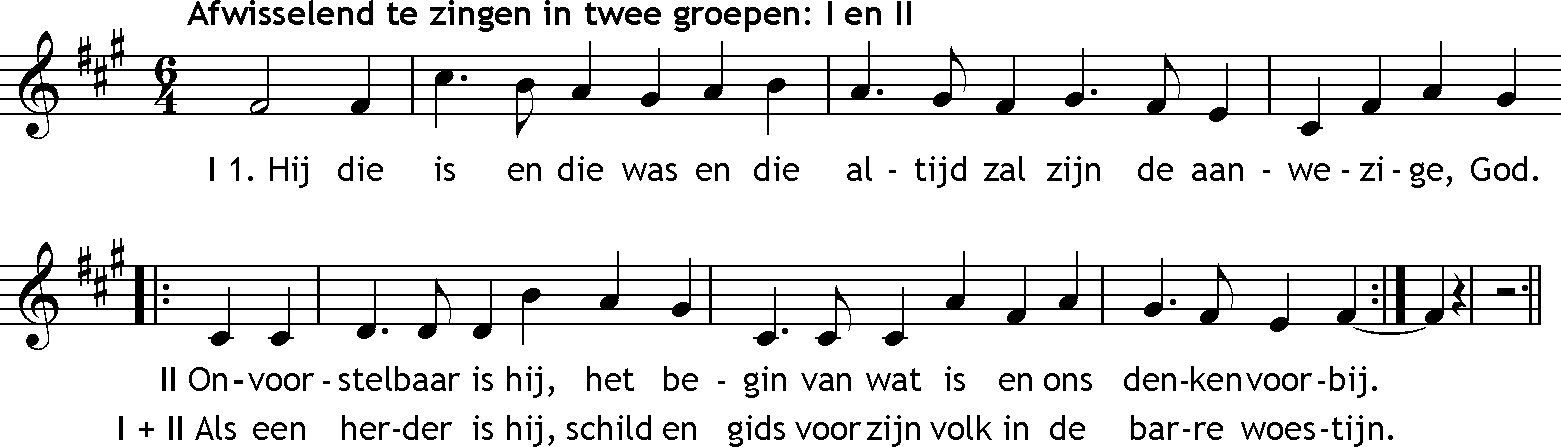 	II	2.	Onder mensen kwam hij			als een kind in de nacht –			even kwetsbaar als wij.	I		Hij had lief en deed recht
			tot hij brak aan het kruis,
			want hij moest uit de weg.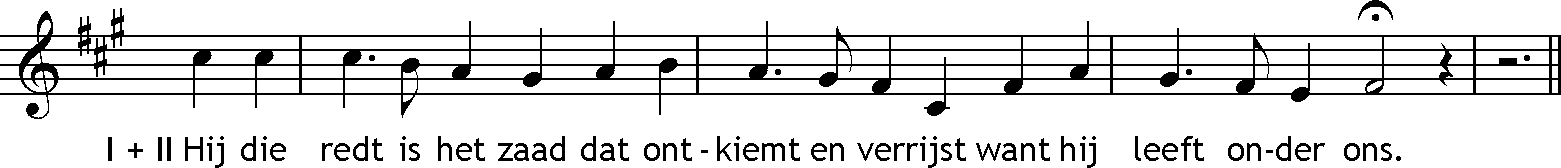 	I	3.	Aan de oever staat hij			met het brood, met de vis			en hij roept onze naam.	II		Niet gebonden aan plaats,			niet aan tijd is hij toch			hier en nu ons nabij.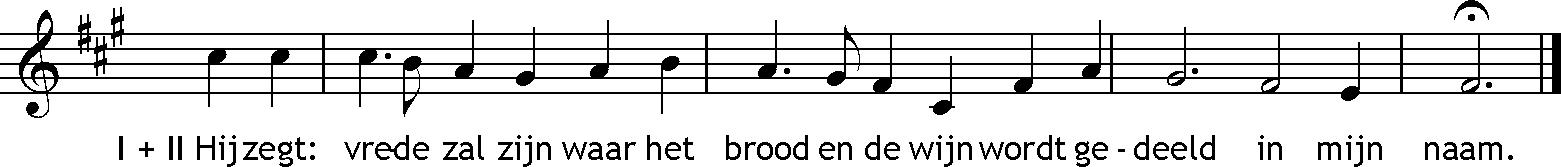 